ВНИМАНИЕ!!!!!!!!!!!!!!!!КОЛИЧЕСТВО МЕСТ В 1 КЛАССЫ – 100!!!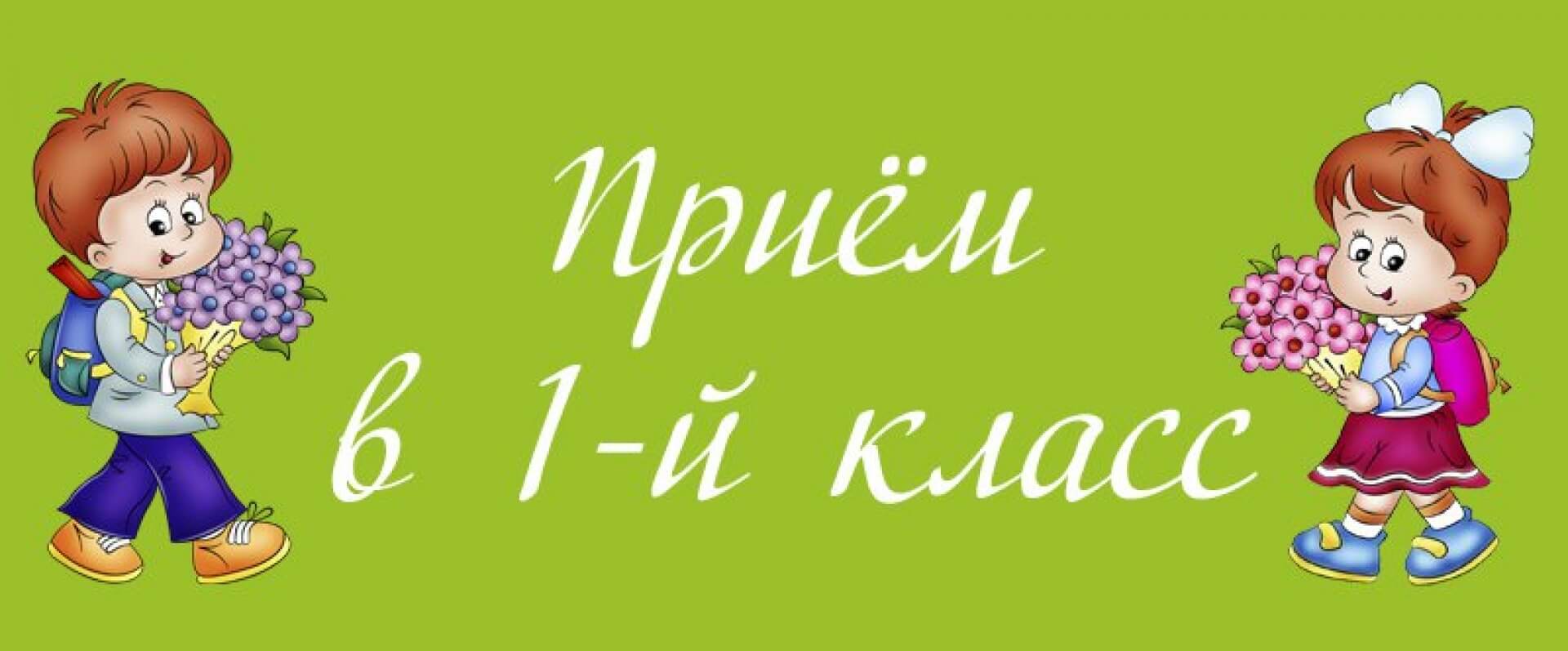 